ŠKOLNÍ VÝLET 9.A (LOMY AMERIKA, KARLŠTEJN)SPANÍ VE ŠKOLE A ROZLOUČENÍ S PRVŇÁČKY17. 6. 2019V pondělí 17. června jsme vyrazili vlakem na výlet. V 10:00 jsme dorazili do Srbska a vydali se na pěší túru kolem lomů Velká a Malá Amerika, které se všem moc líbily. Cestou jsme trochu zabloudili, ale cestu jsme rychle našli. Z lomů jsme došli na Karlštejn, který je sice v pondělí zavřený, ale alespoň jsme se netopili v turistech. Měli jsme hlad a žízeň a po dlouhém hledání jsme našli otevřenou restauraci, kde jsme doplnili síly po 15 km. V Karlštejně jsme viděli malé prase, které bylo pomalu větší atrakce než hrad. Došli jsme kousek na nádraží a jeli jsme zpět. V Berouně nám rychlík sice neujel, ale kvůli 3 km výluce jsme přijeli do Březnice pozdě a vlak, i když by měl, na nás nepočkal. Čtyři hodní rodiče pro nás přijeli a v Blatné jsme se mohli věnovat prvňákům. Kolem 9:00 jsme šli do školy a připravili třídu. Koukali jsme na kousek filmu, ale potom jsme si šli radši povídat a hrát do třídy. V 12:00 nám přišla paní ředitelka dát dobrou noc a postupně jsme usínali.Lucie VokurkováDne 17. 6. 2019 se naše třída vypravila na výlet spojeně s přespáním ve škole. Sešli jsme se v 7 h, abychom si do třídy odložili věci na večerní program. V 8:00 jsme odjeli vlakem směr Březnice. Tam jsme přestoupili na rychlík. V Berouně nás čekal další přestup na vlak, který nás dovezl do vesnice Srbsko. Odtud náš čekala 8 km cesta na lomy Velká, resp. Malá Amerika. Poté jsme po asi 2 km dlouhé sestupu došli do vesnice Mořina, kde nás čekala zasloužená přestávka. Po dalších 5 km jsme konečně dorazili na hlavní část výletu, hrad Karlštejn. Na hradě bylo bohužel zavřeno, ale většina z nás si to vynahradila návštěvou tamější restaurace. Tam došlo k nevšednímu setkání, potkali jsme bachyni Pepinu. Cestou z Karlštejna se vyskytly několikery komplikace. Zaprvé vlak z Karlštejna měl zpoždění, a proto jsme při přestupu v Berouně museli trošku popoběhnout. Zadruhé v úseku mezi Tochovicemi a Březnicí byla nečekaná výluka a musela nás zachránit legendární Karosa pana Vohryzky. Jenže nás dovezla s obrovským zpožděním a vlak do Blatné ujel. Některým z nás se ale povedlo zařídit, aby pro náš dojeli jejich rodiče. Díky tomu jsme se dostali do Blatné. Před školou na nás již čekala paní učitelka Houzarová, která nad námi přebrala dohled po panu učiteli Kočovském a paní ředitelce Voříškové, kteří s námi výlet absolvovali. Paní Houzarová nás dovedla na letní stadion, kde už nás čekali naši prvňáčci. S těmi jsme si společně opekli buřty a zahráli různé hry. Po návratu do školy jsme se s prvňáčky rozdělili. Ti si pustili film Grinch a my jsme se uklidili do své třídy, kde jsme zůstali až do druhého dne.Pavel ŘíhaŽáci hodnotili akci známkami jako ve škole. Devadesát procent z nich dalo výletu známku 1 a jen zbývající dva žáci hodnotili dvojkou. Spaní ve škole se setkalo u všech zúčastněných s hodnocením výborně. Nejvíce se žákům líbily lomy Velká a Malá Amerika a také celková příjemná atmosféra celého výletu. Za zápor označili žáci komplikace a přístup Českých drah. Při spaní ve škole se jim líbilo to, že se všichni chovali jako kolektiv, společné aktivity s prvňáčky a hraní her. Mgr. Ondřej Kočovský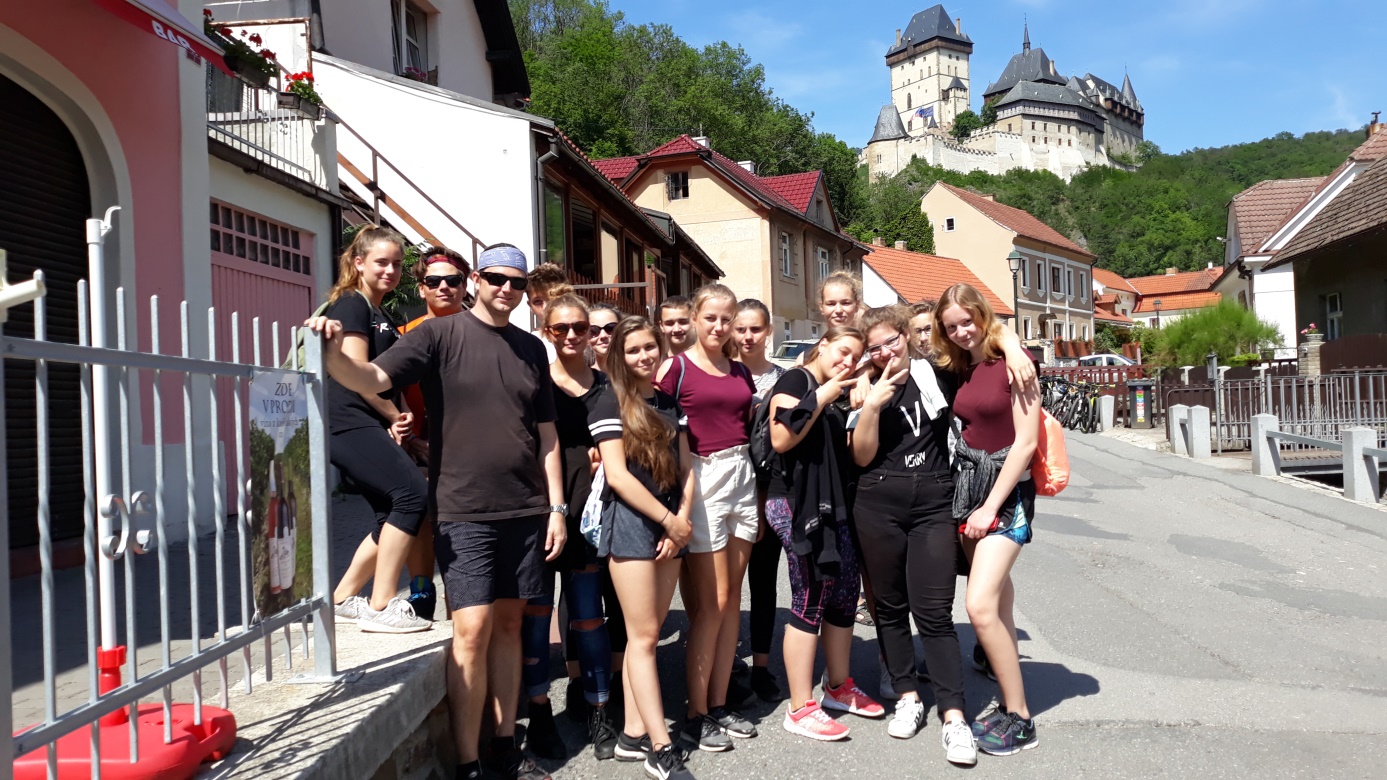 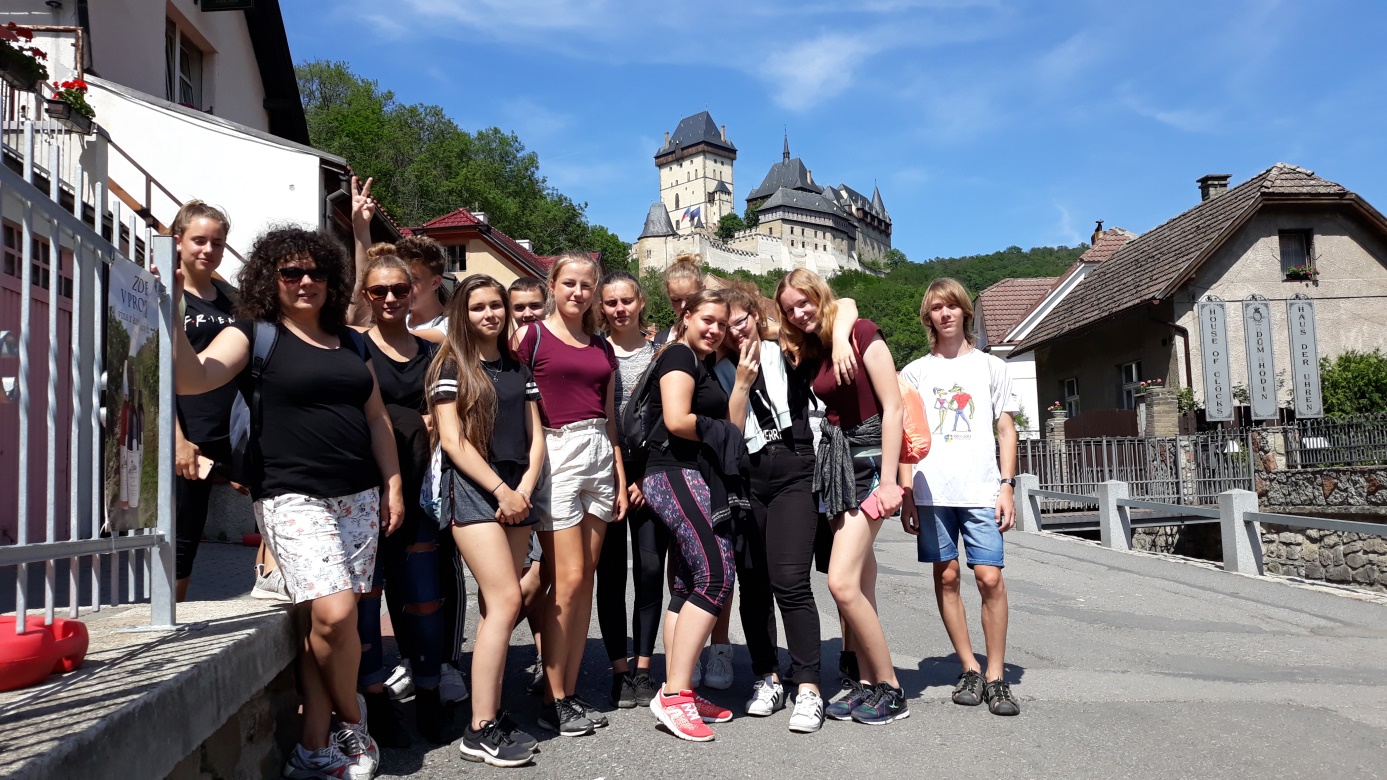 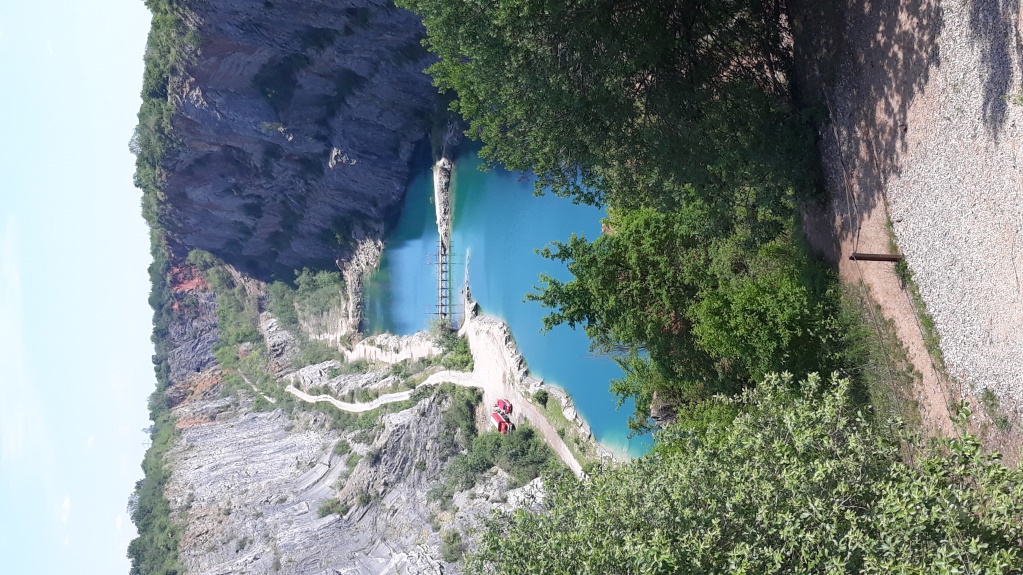 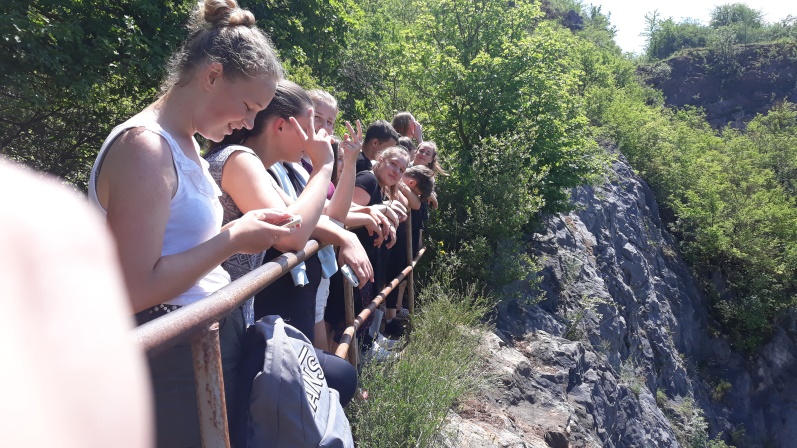 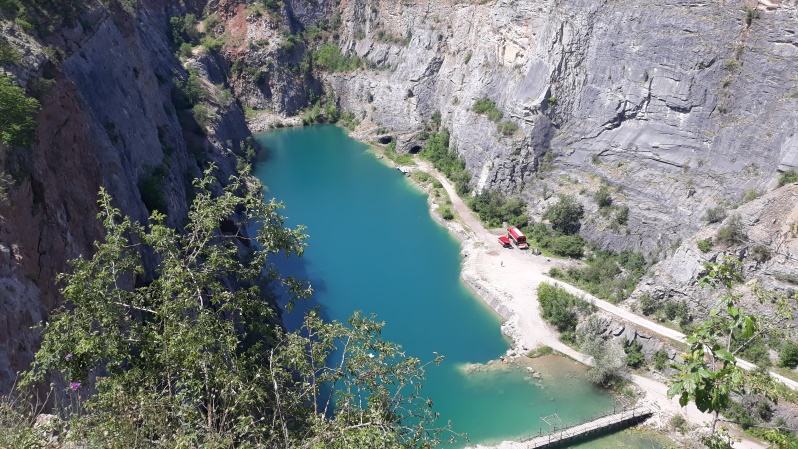 